MODELO CRIATIVO DE PRODUÇÃO EM VÍDEO       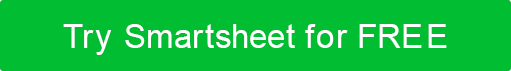 DISCLAIMERTodos os artigos, modelos ou informações fornecidos pelo Smartsheet no site são apenas para referência. Embora nos esforcemos para manter as informações atualizadas e corretas, não fazemos representações ou garantias de qualquer tipo, expressas ou implícitos, sobre a completude, precisão, confiabilidade, adequação ou disponibilidade em relação ao site ou às informações, artigos, modelos ou gráficos relacionados contidos no site. Qualquer dependência que você deposita em tais informações está, portanto, estritamente em seu próprio risco.PROJETOFINALIDADE |  Why?FINALIDADE |  Why?FINALIDADE |  Why?| DE OPORTUNIDADES  Impacto ultimate?| DE OPORTUNIDADES  Impacto ultimate?| DE OPORTUNIDADES  Impacto ultimate?MENSAGEM PRINCIPAL AND CHAMADA PARA A | DE AÇÃO  What está dizendo?MENSAGEM PRINCIPAL AND CHAMADA PARA A | DE AÇÃO  What está dizendo?MENSAGEM PRINCIPAL AND CHAMADA PARA A | DE AÇÃO  What está dizendo?OBJETIVOOBJETIVOOBJETIVOO que o projeto trabalha para alcançar e quais são os desafios?O que o projeto trabalha para alcançar e quais são os desafios?O que o projeto trabalha para alcançar e quais são os desafios?ASSUNTOASSUNTOASSUNTOCRONOGRAMA PROJETADOCRONOGRAMA PROJETADOCRONOGRAMA PROJETADODATAS /PRAZOS IMPORTANTESDATAS /PRAZOS IMPORTANTESDATAS /PRAZOS IMPORTANTESORÇAMENTOORÇAMENTOORÇAMENTOQUANTIDADEQUANTIDADEQUANTIDADEPROJEÇÕES /NOTAS FINANCEIRAS ADICIONAISPROJEÇÕES /NOTAS FINANCEIRAS ADICIONAISPROJEÇÕES /NOTAS FINANCEIRAS ADICIONAISPÚBLICO-ALVOPÚBLICO-ALVOPÚBLICO-ALVO| DE DESTINO DO PROJETO  Who estamos tentando alcançar?| DE DESTINO DO PROJETO  Who estamos tentando alcançar?| DE DESTINO DO PROJETO  Who estamos tentando alcançar?| de destino da marca  Com quem a marca fala?| de destino da marca  Com quem a marca fala?| de destino da marca  Com quem a marca fala?REAÇÃO DESEJADA |  Ações da Wsheet que você deseja que seu mercado tome?REAÇÃO DESEJADA |  Ações da Wsheet que você deseja que seu mercado tome?REAÇÃO DESEJADA |  Ações da Wsheet que você deseja que seu mercado tome?ATITUDEATITUDEATITUDETOM DO PROJETO |  Traços wsheet estamos tentando transmitir?TOM DO PROJETO |  Traços wsheet estamos tentando transmitir?TOM DO PROJETO |  Traços wsheet estamos tentando transmitir?| DE PERSONALIDADE DA MARCA  As características do Wsheet definem a marca?| DE PERSONALIDADE DA MARCA  As características do Wsheet definem a marca?| DE PERSONALIDADE DA MARCA  As características do Wsheet definem a marca?ANÁLISE COMPETITIVAANÁLISE COMPETITIVAANÁLISE COMPETITIVAReferências |  pesquisa, inspiração e estilos dentro de setores semelhantes e outrosReferências |  pesquisa, inspiração e estilos dentro de setores semelhantes e outrosReferências |  pesquisa, inspiração e estilos dentro de setores semelhantes e outrosIMPLEMENTAÇÃO AND ESTRATÉGIA DE MÍDIAIMPLEMENTAÇÃO AND ESTRATÉGIA DE MÍDIAIMPLEMENTAÇÃO AND ESTRATÉGIA DE MÍDIAWebsite incluído, campanha por e-mail, mostrado em escritório ou evento, etc.  Quem será o anfitrião? Auto, plataforma on-line, etc.?Website incluído, campanha por e-mail, mostrado em escritório ou evento, etc.  Quem será o anfitrião? Auto, plataforma on-line, etc.?Website incluído, campanha por e-mail, mostrado em escritório ou evento, etc.  Quem será o anfitrião? Auto, plataforma on-line, etc.?RECURSOSRECURSOSRECURSOSCONTEÚDO |  imagens existentes, roteiros, locais, atores, gráficos, etc.CONTEÚDO |  imagens existentes, roteiros, locais, atores, gráficos, etc.CONTEÚDO |  imagens existentes, roteiros, locais, atores, gráficos, etc.Equipamentos |  câmeras, equipamentos de som, iluminação, software de edição, etc.Equipamentos |  câmeras, equipamentos de som, iluminação, software de edição, etc.Equipamentos |  câmeras, equipamentos de som, iluminação, software de edição, etc.INTERESSADOSINTERESSADOSINTERESSADOSQuem será responsável por gerenciar o projeto e emitir aprovação? Liste todas as partes.Quem será responsável por gerenciar o projeto e emitir aprovação? Liste todas as partes.Quem será responsável por gerenciar o projeto e emitir aprovação? Liste todas as partes.ALÉM DISSOALÉM DISSOALÉM DISSOInclua qualquer informação crítica adicional.Inclua qualquer informação crítica adicional.Inclua qualquer informação crítica adicional.COMENTÁRIOS AND APROVAÇÃOCOMENTÁRIOS AND APROVAÇÃOCOMENTÁRIOS AND APROVAÇÃONOME E TÍTULO DO CONTATO DO CLIENTENOME E TÍTULO DO CONTATO DO CLIENTENOME E TÍTULO DO CONTATO DO CLIENTECOMENTÁRIOSCOMENTÁRIOSCOMENTÁRIOSDATAASSINATURAASSINATURA